Ежедневный гидрологический бюллетень №47  Сведения о состоянии водных объектов Туркестанской области по данным гидрологического мониторинга на государственной сети наблюдений по состоянию на 8 час. 16 апреля 2024 года Данные ГЭС                              Директор                   		                                                        М. ЖазыхбаевСоставил: Султанходжаев Х тел.: 8 7252 55 08 65Күнделікті гидрологиялық бюллетень №47Мемлекеттік бақылау желісіндегі гидрологиялық мониторинг деректері бойынша Түркістан облысының су нысандарының 2024 жылғы 16 сәуірдегі сағат 8-гі жай-күйі туралы мәліметтер  СЭС бойынша мәліметтер                        Директор                   		                                                            М. Жазыхбаев 	Орындаған : Султанходжаев Х    тел.: 8 7252 55 08 65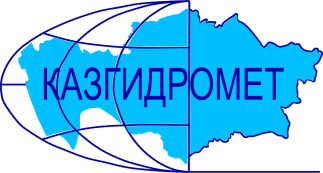 Филиал Республиканского государственного предприятия на праве хозяйственного ведения "Казгидромет" Министерства экологии и природных ресурсов РК по Туркестанской областиФилиал Республиканского государственного предприятия на праве хозяйственного ведения "Казгидромет" Министерства экологии и природных ресурсов РК по Туркестанской областиг. Шымкент   ул. Жылкышиева, 44г. Шымкент   ул. Жылкышиева, 44Тел. 55 08 65Название гидрологического постаОпасный уровеньводы ,смУровень воды ,смИзменение уровня воды за сутки ±смРасход воды, м³/сек Ледовая обстановка и толщина льда смр. Сырдарья –нижний бъеф Шардаринского вдхр.11805000205чистор. Сырдарья-  выше устье р. Келес790      559-10425чистор Сырдарья- с. Байыркум6182752чистор.Сырдарья-автомост выше Шардаринского вдхр. 1111803-6чистор. Келес- с. Казыгурт400287313,5чистор. Келес- устье500307-2373,7чистор. Арысь- аул. Жаскешу4003161011,7чистор. Арысь -ж.д.ст. Арысь849456579,0чистор. Арысь - с. Шаульдер925523-462,9чистор. Жабаглысу -с. Жабаглы35024521,57чистор.Балыкты- с.Шарапкент25116924,40чистор. Машат  -с. Кершетас382159411,5чистор. Аксу- с. Саркырама298120411,0чистор. Аксу- с. Колькент430286412,2чистор.Боролдай-с.Боролдай3802381636,7чистор. Бадам- с. Кызылжар6253672033,0чистор. Бадам -с. Караспан500205513,6чистор. Сайрам -аул. Тасарык38012536,18чистор. Болдыбрек –у кордона Госзаповедника60016474,10чистор. Бугунь -с. Екпенди560330619,3чистор. Каттабугунь- с. Жарыкбас536285310,6чистор. Шаян - в 3,3км ниже устья р.Акбет26015116,92чистор.Угам- с.Угам 3561730чистор. Арыстанды -с. Алгабас320прсхн.б.канал  – с. Алгабас 9100,36чистор.Карашик- с. Хантаги35022244,18чистор. Ашилган- с. Майдантал35022002,12чистор. Шубарсу- с. Шубар610320-30,88чистор.Кокбулак-с.Пистели50224363,57чистоКанал Достык-с.Шугыла501017,5чистоНазвание ГЭСНормальный подпорный уровеньНормальный подпорный уровеньУровеньводы, м БСОбъем,млн м3Сброс,м3/сФактический приток, м3/сНазвание ГЭСУровеньводы, м БСОбъем,млн м3Уровеньводы, м БСОбъем,млн м3Сброс,м3/сФактический приток, м3/свдхр.Шардаринское – г.Шардара252.005200251.344720205499данные вдхр.Шардаринское – г.Шардара за 2023 год   251.775030ҚР Экология және табиғи ресурстар министрлігінің "Қазгидромет" шаруашылық жүргізу құқығындағы Республикалық мемлекеттік кәсіпорнының Түркістан облысы бойынша филиалыҚР Экология және табиғи ресурстар министрлігінің "Қазгидромет" шаруашылық жүргізу құқығындағы Республикалық мемлекеттік кәсіпорнының Түркістан облысы бойынша филиалыШымкент қ.   Жылқышиев көшесі, 44 үй.Шымкент қ.   Жылқышиев көшесі, 44 үй.Тел. 55 08 65Гидрологиялық бекеттердің атауыСудың шектік деңгейі, смСу дең-гейі,смСу деңгейі-нің тәулік ішінде өзгеруі,± смСу шығыны,  м³/секМұз жағдайы және мұздың қалыңдығы, смСырдария өз.- Шардара су қоймасының төменгі бъефі11805000205тазаСырдария өз.- Келес өзеннің жоғарғы сағасы 790         559-10425таза Сырдария өз. – Байырқұм ауылы6182752таза Сырдария  өз. - Шардара су    қоймасынаң жоғары автокөпірі1111803-6таза Келес өз. –Қазығұрт ауылы400287313,5таза Келес-саға500307-2373,7тазаАрыс өз. -Жаскешу ауылы4003161011,7тазаАрыс өзені - Арыс т.ж. станциясы849456579,0тазаАрыс өз. – Шәуілдір ауылы925523-462,9тазаЖабаглысу  өз. - Жабаглы ауылы35024521,57таза Балықты өз. - Шарапкент ауылы25116924,40таза Машат өз. – Кершетас ауылы382159411,5таза Ақсу өз. –Сарқырама ауылы298120411,0таза Ақсу өз. – Көлкент ауылы430286412,2таза Боролдай өз.  – Боролдай ауылы3802381636,7таза Бадам өз.  – Қызылжар ауылы6253672033,0тазаБадам өз.-  Қараспан ауылы500205513,6тазаСайрам өз.-Тасарық ауылы38012536,18таза Балдыбрек өз.- Мемлекеттік қорық кордоны60016474,10таза Бөген өз. – Екпінді ауылы560330619,3тазаКаттабөген өз. – Жарыкбас ауылы536285310,6тазаШаян өз.  – Ақбет өзенінің сағасынан 3,3 км төмен26015116,92тазаӨгем өзені - Өгем ауылы3561730тазаАрыстанды өз. –Алғабас ауылы320өзеннін суы тартылдыканал–Алғабас ауылы9100,36тазаКарашық өзені-Хантағы ауылы35022244,18таза Ашылған өз. –Майдантал ауылы35022002,12таза Шұбарсу өз.- Шұбар ауылы610320-30,88таза Көкбұлақ  өз.-Пістелі ауылы50224363,57таза Канал Достық -  Шұғыла ауылы501017,5тазаСЭС атауы Қалыпты тірек деңгейіҚалыпты тірек деңгейіСу деңгейі,м БЖКөлем,млн м3Төгім,м3/сНақты ағын,м3/с СЭС атауы Су деңгейі,м БЖКөлем,млн м3Су деңгейі,м БЖКөлем,млн м3Төгім,м3/сНақты ағын,м3/с Шардара су қоймасы – Шардара қаласы252.005200251.344720205499Шардара су қоймасы – Шардара қаласы 2023 жылғы деректері   251.775030